新乡医学院院士团队全球招聘报名表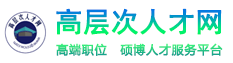 Application Form for Recruitment of Xinxiang Medical University Scholars Team本人承诺下列信息真实有效    I promise that all the information below is true and valid.                                                                                                                                   注：表格空间不够可调整扩展。Note: Table can be extended if needed. 姓  名Name姓  名Name性 别Sex性 别Sex籍 贯Origin籍 贯Origin照  片 Photo（小二寸免冠彩照）出生年月Date of Birth出生年月Date of Birth政治面貌Political Affiliation政治面貌Political Affiliation民 族Ethnicity民 族Ethnicity照  片 Photo（小二寸免冠彩照）最高学历学位Highest Degree最高学历学位Highest Degree国 籍Nationality国 籍Nationality健康状况Health健康状况Health照  片 Photo（小二寸免冠彩照）联系电话Telephone联系电话Telephone电子信箱Email 电子信箱Email 照  片 Photo（小二寸免冠彩照）申报岗位Position applied 申报岗位Position applied 申报岗位Position applied 照  片 Photo（小二寸免冠彩照）现工作单位及现任职务Current Affiliation and Position现工作单位及现任职务Current Affiliation and Position现工作单位及现任职务Current Affiliation and Position从事专业及研究方向Specialization and Research Areas从事专业及研究方向Specialization and Research Areas从事专业及研究方向Specialization and Research Areas主要获奖情况Awards主要获奖情况Awards主要获奖情况Awards主要学术和社会兼职Other Academic/Professional Affiliations 主要学术和社会兼职Other Academic/Professional Affiliations 主要学术和社会兼职Other Academic/Professional Affiliations 家庭主要成员及主要社会关系Significant Others 称谓 Relation称谓 Relation称谓 Relation姓名Full Name姓名Full Name出生年月Date of Birth出生年月Date of Birth出生年月Date of Birth工作单位及职务Work Affiliation and Position工作单位及职务Work Affiliation and Position工作单位及职务Work Affiliation and Position家庭主要成员及主要社会关系Significant Others 家庭主要成员及主要社会关系Significant Others 家庭主要成员及主要社会关系Significant Others 家庭主要成员及主要社会关系Significant Others 家庭主要成员及主要社会关系Significant Others 家庭主要成员及主要社会关系Significant Others 个人学习、工作及任职简历（从大学填起）Education and Working Experiences (from university)个人学习、工作及任职简历（从大学填起）Education and Working Experiences (from university)个人学习、工作及任职简历（从大学填起）Education and Working Experiences (from university)个人学习、工作及任职简历（从大学填起）Education and Working Experiences (from university)个人学习、工作及任职简历（从大学填起）Education and Working Experiences (from university)个人学习、工作及任职简历（从大学填起）Education and Working Experiences (from university)个人学习、工作及任职简历（从大学填起）Education and Working Experiences (from university)个人学习、工作及任职简历（从大学填起）Education and Working Experiences (from university)个人学习、工作及任职简历（从大学填起）Education and Working Experiences (from university)个人学习、工作及任职简历（从大学填起）Education and Working Experiences (from university)个人学习、工作及任职简历（从大学填起）Education and Working Experiences (from university)个人学习、工作及任职简历（从大学填起）Education and Working Experiences (from university)自大学起，何年何月至何年何月，在何学校院系专业学习或在何单位部门工作，曾任何职(Please provide details including time and place of your study and work)自大学起，何年何月至何年何月，在何学校院系专业学习或在何单位部门工作，曾任何职(Please provide details including time and place of your study and work)自大学起，何年何月至何年何月，在何学校院系专业学习或在何单位部门工作，曾任何职(Please provide details including time and place of your study and work)自大学起，何年何月至何年何月，在何学校院系专业学习或在何单位部门工作，曾任何职(Please provide details including time and place of your study and work)自大学起，何年何月至何年何月，在何学校院系专业学习或在何单位部门工作，曾任何职(Please provide details including time and place of your study and work)自大学起，何年何月至何年何月，在何学校院系专业学习或在何单位部门工作，曾任何职(Please provide details including time and place of your study and work)自大学起，何年何月至何年何月，在何学校院系专业学习或在何单位部门工作，曾任何职(Please provide details including time and place of your study and work)自大学起，何年何月至何年何月，在何学校院系专业学习或在何单位部门工作，曾任何职(Please provide details including time and place of your study and work)自大学起，何年何月至何年何月，在何学校院系专业学习或在何单位部门工作，曾任何职(Please provide details including time and place of your study and work)自大学起，何年何月至何年何月，在何学校院系专业学习或在何单位部门工作，曾任何职(Please provide details including time and place of your study and work)自大学起，何年何月至何年何月，在何学校院系专业学习或在何单位部门工作，曾任何职(Please provide details including time and place of your study and work)自大学起，何年何月至何年何月，在何学校院系专业学习或在何单位部门工作，曾任何职(Please provide details including time and place of your study and work)主要管理工作业绩 Major Achievements in Administration 主要管理工作业绩 Major Achievements in Administration 主要管理工作业绩 Major Achievements in Administration 主要管理工作业绩 Major Achievements in Administration 主要管理工作业绩 Major Achievements in Administration 主要管理工作业绩 Major Achievements in Administration 主要管理工作业绩 Major Achievements in Administration 主要管理工作业绩 Major Achievements in Administration 主要管理工作业绩 Major Achievements in Administration 主要管理工作业绩 Major Achievements in Administration 主要管理工作业绩 Major Achievements in Administration 主要管理工作业绩 Major Achievements in Administration 近五年来主要教学科研成果、学术贡献及其科学价值或社会经济效益Major achievements and academic contributions in teaching and research or their practical/economic benefits over the last five years近五年来主要教学科研成果、学术贡献及其科学价值或社会经济效益Major achievements and academic contributions in teaching and research or their practical/economic benefits over the last five years近五年来主要教学科研成果、学术贡献及其科学价值或社会经济效益Major achievements and academic contributions in teaching and research or their practical/economic benefits over the last five years近五年来主要教学科研成果、学术贡献及其科学价值或社会经济效益Major achievements and academic contributions in teaching and research or their practical/economic benefits over the last five years近五年来主要教学科研成果、学术贡献及其科学价值或社会经济效益Major achievements and academic contributions in teaching and research or their practical/economic benefits over the last five years近五年来主要教学科研成果、学术贡献及其科学价值或社会经济效益Major achievements and academic contributions in teaching and research or their practical/economic benefits over the last five years近五年来主要教学科研成果、学术贡献及其科学价值或社会经济效益Major achievements and academic contributions in teaching and research or their practical/economic benefits over the last five years近五年来主要教学科研成果、学术贡献及其科学价值或社会经济效益Major achievements and academic contributions in teaching and research or their practical/economic benefits over the last five years近五年来主要教学科研成果、学术贡献及其科学价值或社会经济效益Major achievements and academic contributions in teaching and research or their practical/economic benefits over the last five years近五年来主要教学科研成果、学术贡献及其科学价值或社会经济效益Major achievements and academic contributions in teaching and research or their practical/economic benefits over the last five years近五年来主要教学科研成果、学术贡献及其科学价值或社会经济效益Major achievements and academic contributions in teaching and research or their practical/economic benefits over the last five years近五年来主要教学科研成果、学术贡献及其科学价值或社会经济效益Major achievements and academic contributions in teaching and research or their practical/economic benefits over the last five years工作思路及预期目标 Strategic work planning and Objectives 工作思路及预期目标 Strategic work planning and Objectives 工作思路及预期目标 Strategic work planning and Objectives 工作思路及预期目标 Strategic work planning and Objectives 工作思路及预期目标 Strategic work planning and Objectives 工作思路及预期目标 Strategic work planning and Objectives 工作思路及预期目标 Strategic work planning and Objectives 工作思路及预期目标 Strategic work planning and Objectives 工作思路及预期目标 Strategic work planning and Objectives 工作思路及预期目标 Strategic work planning and Objectives 工作思路及预期目标 Strategic work planning and Objectives 工作思路及预期目标 Strategic work planning and Objectives 